СТРУКТУРА УПРАВЛЕНИЯ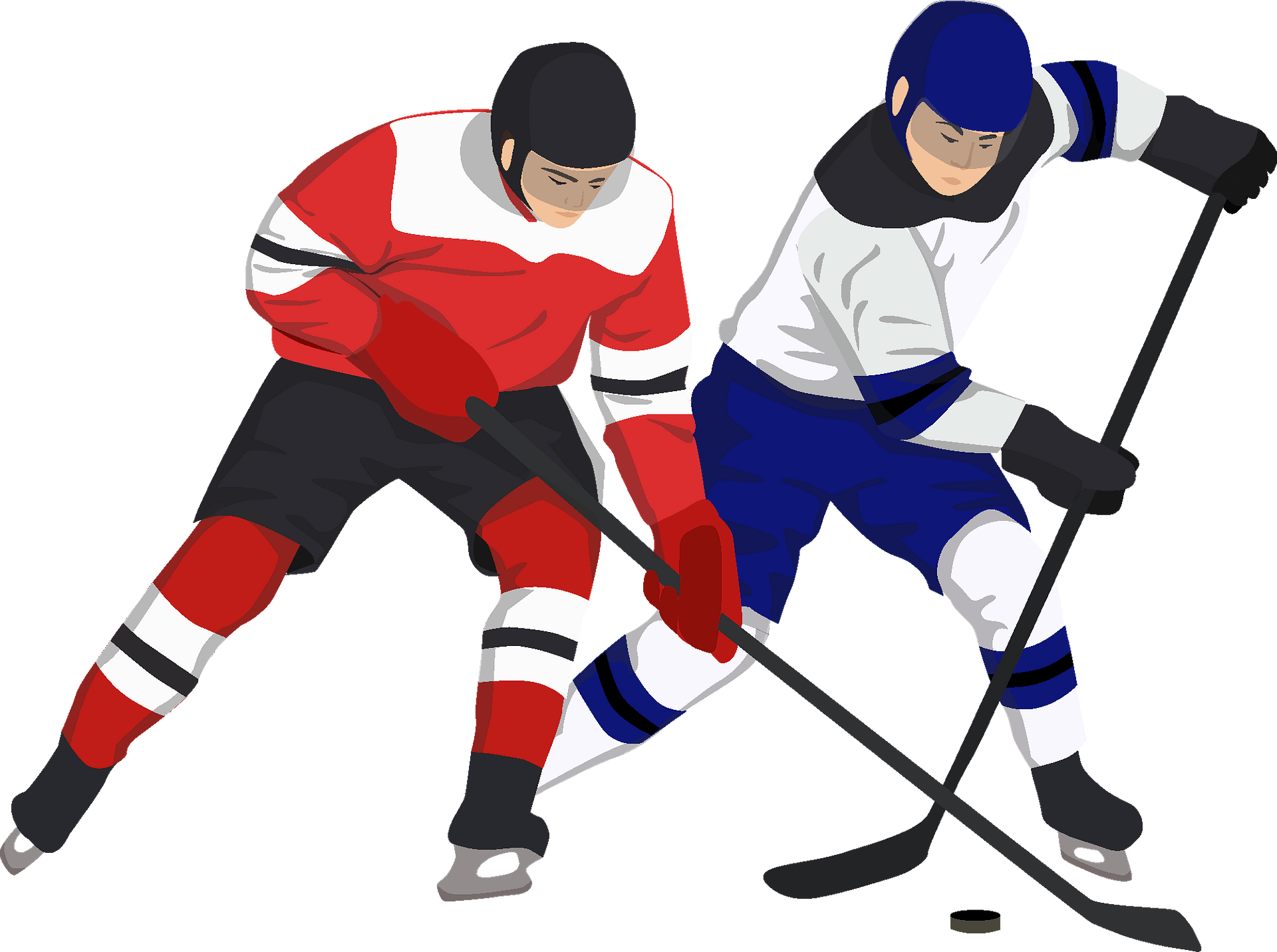 